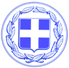                       Κως, 18 Ιανουαρίου 2018ΔΕΛΤΙΟ ΤΥΠΟΥΘΕΜΑ : “Ξεκίνησαν εκτεταμένα έργα και παρεμβάσεις στο δίκτυο αποχέτευσης στην πόλη της Κω.”Ξεκίνησε σήμερα η υλοποίηση ενός εκτεταμένου προγράμματος συντήρησης και αποκατάστασης βλαβών στο δίκτυο αποχέτευσης της πόλεως Κω από τα συνεργεία της ΔΕΥΑΚ.Το πρόγραμμα των έργων, σύμφωνα με το χρονοδιάγραμμα που έχει θέσει ο Πρόεδρος της ΔΕΥΑΚ κ. Κιάρης, θα έχει ολοκληρωθεί μέσα στο επόμενο δίμηνο προκειμένου να είναι έτοιμη η πόλη στην έναρξη της τουριστικής περιόδου.Το πρόγραμμα περιλαμβάνει:-Αλλαγή τμήματος δικτύου αποχέτευσης στην οδό Γρηγορίου Ε΄-Επισκευή βλαβών του δικτύου αποχέτευσης πέριξ του κτιρίου του Δημαρχείου.-Αντικατάσταση τμήματος δικτύου στο πάρκο της οδού Αμερικής.-Συντηρήσεις δικτύων στην πλατεία Ρήγα Φεραίου.Με την ολοκλήρωση του προγράμματος δίνεται οριστική λύση στα προβλήματα που δημιούργησε ο σεισμός στο δίκτυο αποχέτευσης στην πόλη της Κω.Το πρόγραμμα θα ολοκληρωθεί με την αποκατάσταση των πεζοδρομίων και των δρόμων στα σημεία των παρεμβάσεων.Παρακαλούνται οι συνδημότες μας να διευκολύνουν την απρόσκοπτη εργασία των συνεργείων ως εξής:-Να μην παρκάρουν ακριβώς πάνω από τα φρεάτια ακαθάρτων.-Να μην μετακινούν τις πινακίδες με το σήμα της ΔΕΥΑΚ.-Να μην παραβιάζουν τους δεσμευμένους χώρους όπου υπάρχουν ειδικές σημάνσεις.Επίσης για την καλή λειτουργία και την προστασία των δικτύων αποχέτευσης παρακαλούνται οι συνδημότες να αποχετεύουν μόνο υγρά απόβλητα και όχι στερεά όπως πλαστικά υφάσματα, σακούλες απορριμμάτων, υπολείμματα τροφών.Όλοι μαζί κάνουμε καλύτερη την πόλη της Κω, πιο όμορφο και ανθρώπινο το νησί μας.Γραφείο Τύπου Δήμου Κω